				PATIENT REGISTRATION (PLEASE PRINT)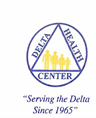 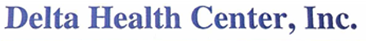   Please circle your household size in the table below, then go across the row and circle your household income range.                                                                                                                                                  Revised 02.15.2023Delta Health Center Patient Information and PoliciesNO SHOW & APPOINTMENT SCHEDULING POLICYYour medical provider wants to make sure that you and other area residents have access to high-quality medical care when needed.  To ensure maximum access to medical services for all of our patients, please be aware of the following appointment policies:   Scheduled Appointments:  Although we will make every effort to remind you of your upcoming medical appointment by phone, mail, or email, you are ultimately responsible for remembering your appointment date and time.   Cancelling Appointments:  If you cannot make your scheduled appointment, you must call us at least three (3) days in advance to let us know, so that we can offer your appointment to another patient.  Failure to provide a 24-hour notice counts as a missed appointment.   Missed Appointments:  Because of the critical lack of access to medical services in our area, missed appointments are taken very seriously.  If you miss one appointment, you will be documented as having missed an appointment.  If you miss a second appointment without proper notice within the same calendar year, you will be placed on a “NO SHOW STATUS,” and subsequent visits will only be on a “walk-in basis.”AUTHORIZATION TO RELEASE INFORMATION AND TO PAY BENEFITS TODELTA HEALTH CENTER, INC. & CONSENT FOR TREATMENTI hereby authorize Delta Health Center, Inc. (DHC) and its employees and agents to release my medical records documenting my examination and treatment, including AIDS-related testing and/or substance abuse information upon valid request.I hereby assign payment directly to DHC for any medical/surgical procedures performed.  I agree that this authorization shall be valid until rescinded in writing or replaced by one of a later date.  I agree to be financially responsible to DHC for all charges in the event that I have no insurance or my insurance is rejected and for any balance or fee not covered by my insurance and/or determined to be my responsibility.  I understand and acknowledge that if DHC files my insurance claim, I will remain responsible for the account, and I will be expected to pay any amount due if my insurance does not pay the claim within 45 days.  I acknowledge that any amounts quoted as my “out-of-pocket costs” are only an estimate, and that the exact determination of my financial responsibility will be made after my insurance company processes the claim.  Payment is expected at the time of service.  Methods of payment accepted include check, cash, debit and credit card.I further agree to pay all costs of collection, including reasonable attorney’s fees, at the legal rate of interest on the account until paid in full, and I agree to waive all rights of exemption under the Constitution and the laws of the State of Mississippi.I hereby request and authorize all doctors, nurses, technicians or affiliated medical personnel, hospitals and health care facilities to furnish all records and reports, including x-rays, photostatic copies, and abstracts or excerpts of all records, and any other information requested relating to any hospitalizations, examinations, treatments, tests or opinions concerning any condition for which I am presently being treated, including AIDS-related testing, psychiatric or substance abuse information.  A copy of this authorization shall be as valid as the original of this document.GENERAL CONSENT TO TREATMENTBy signing below, I (or my authorized representative on my behalf) authorize DHC physicians, practitioners, dentists, and their staff to conduct any diagnostic examinations, tests and procedures and to provide any medications, treatment or therapy necessary to effectively assess and maintain my health, and to assess, diagnose and treat my illness or injuries.  I understand that it is the responsibility of my individual treating healthcare providers to explain to me the reasons for any particular diagnostic examination, test, or procedure, the available treatment options and the common risks and anticipated burdens and benefits associated with these options as well as alternative courses of treatment.RIGHT TO REFUSE TREATMENTIn giving my general consent to treatment, I understand that I retain the right to refuse any particular examination, test, procedure, treatment, therapy or medication recommended or deemed medically necessary by my individual treating healthcare providers.  I also understand that the practice of medicine is not an exact science, and that no guarantees have been made to me as to the results of my evaluation and/or treatment.I acknowledge that I have read the above copy of Delta Health Center’s No Show & Appointment Scheduling Policy, the Authorization to Release Information to Pay Benefits to Delta Health Center, Inc., the Consent for Treatment, and the Right to Refuse Treatment Policies.  I have also received a copy for my personal records of the Delta Health Center’s Notice of Privacy Practices and the Patient Bill of Rights citing federal policies for privacy further explaining my rights as a patient.Patient/GuardianSignature: __________________________________   Date_______   Witness Signature: ____________________________   Date_________Patient/Guardian Printed Name_____________________________	Witness Printed Name: _________________________FOR OFFICE USE ONLY      Date Acknowledgement and Information Received ____________Intake Consultant______________________	Reason not obtained: ___________________________________________________________________________________________________Notes on Sliding Fee – Verification                                                             Application for the Sliding Fee DiscountIt is the policy of Delta Health Center, Inc., to provide essential services regardless of the patient’s ability to pay.  A Sliding Fee Discount is available based on household size and income.  Please complete the following information to determine if you or members of your family are eligible for the sliding fee discount program.FOR OFFICE USE ONLYDocumentation of attempt made for third-party verification or type(s) of verification received:Staff Signature:________________________________  Printed Name:______________________      Date:____________________This page is for Patient’s Personal Records and intended to be kept by the patient.Frequently Asked Questions on Third Party Verification DocumentsWhat do I include in calculating my income?  Income includes but is not limited to:The full amount of gross income earned before taxes and deductions.The net income earned from the operation of a business, i.e., total revenue minus business operating expenses.  This also includes any withdrawals of cash from the business or profession for your personal use.Monthly interest and dividend income credited to an applicant’s bank account and available for use.The monthly payment amount received from Social Security, annuities, retirement funds, pensions, disability and other similar types of periodic payments.Any monthly payments in lieu of earnings, such as unemployment, disability compensation, SSI, SSDI, and worker’s compensation.Monthly income from government agencies excluding amounts designated for shelter, and utilities, WIC, food stamps, and childcare.Alimony, child support and foster care payments received from organizations or from persons not residing in the dwelling.All basic pay, special day and allowances of a member of the Armed Forces excluding special pay for exposure to hostile fire.What items should I have with me or provide to DHC as third party proof of income?  The following items are accepted as third party proof of income:Current pay stubsTax Forms:  W-2 or 1099Most recent profit and loss statements, if self-employedLetter from your employer Documents showing income from unemployment, social security disability or death benefits, alimony, child support, public assistance pension, adoption assistance, divorce decree, separation agreement, or other court filed agreement with amount and length of agreement.Self declaration should only be used if third party verification of income is unavailable on a patient’s first DHC visit.  DHC staff are expected to have exhausted all alternative options for verifying income prior to use of a self-declaration of income.This page is for Patient’s Personal Records and intended to be kept by the patient.NOTICE OF PRIVACY PRACTICESTHIS NOTICE DESCRIBES HOW MEDICAL IFORMATION ABOUT YOU MAY BE USED AND DISCLOSED AND HOW YOU CAN GET ACCESS TO THIS INFORMATION.  PLEASE REVIEW IT CAREFULLY.Delta Health Center, Inc. uses health information about you for treatment, to obtain payment for treatment for administrative purposes and to evaluate the quality of care that you receive.  Your health information is contained in a medical record that is the physical property of Delta Health Center, Inc.How Delta Health Center, Inc. May Use or Disclose Your InformationFor Treatment:  Delta Health Center, Inc. may use your health information to provide you with medical treatment or services.   For example; information obtained by a health care provider such as a physician, dentist, nurse, or other person providing health services to you will record information in your record that is related to your treatment.  This information is necessary for health care providers to determine what treatment you should receive.  Health care providers will also record actions taken by them in the course of your treatment and note how you respond to the actions.For Payment:  Delta Health Center, Inc. may use and disclose your health information to others for purposes of receiving payment for treatment and services that you received.  For example; a bill may be sent to you or a third-party payer, such as an insurance company or health plan.  The information on the bill may contain information that identifies you, your diagnosis and treatment or supplies used in the course of treatment.For Health Care Operations:  Delta Health Center, Inc. may use and disclose health information about you for operational purposes.  For example; your health information may be disclosed to members of the medical staff, risk or quality improvement personnel, and others to:Evaluate the performance of our staff,Assess the quality of care and outcomes in your case and similar cases, Learn how to improve our facilities and services, andDetermine how to continually improve the quality and effectiveness of the health care we provide.Appointments:  Delta Health Center, Inc. may use your information to provide appointment reminders or information about treatment alternatives or other health related benefits and services that may be of interest to you.Fund Raising:  Delta Health Center, Inc. may use your health information to contact you to raise funds for Delta Health Center, Inc.Required by Law:  Delta Health Center, Inc. may use and disclose information about you as required by law.  For example; Delta Health Center, Inc. may disclose information for the following purposes:For judicial and administrative proceedings pursuant to legal authority;To report information related to victims of abuse, neglect or domestic violence, andTo assist law enforcement officials in their law enforcement duties.Public Health:  Your health information may be used or disclosed for public health activities such as assisting public health authorities or other legal authorities to prevent or control disease, injury, or disability, or for other health oversight activities.Decedents:  Health information may be disclosed to funeral directors or coroners to enable them to carry out their lawful duties.Food and Drug Administration (FDA):  Your information may be disclosed to the FDA, or persons under the jurisdiction of the FDA, information relative to adverse events with respect to drugs, foods, supplements, products and product defects, or post marketing surveillance information to enable product recalls, repairs, or replacement.Organ/Tissue Donation:  Your health information may be used or disclosed for organ, eye, or tissue donation purposes.Research:  Delta Health Center, Inc. may use your health information for research purposes when an institution review board or privacy board that has reviewed the research proposal and established protocols to ensure the privacy of your health information has approved the research.Health and Safety:  Your health information may be disclosed to avert a serious threat to the health and safety of you or any other person pursuant to applicable law.Health-Related Communications:  Your information may be used to provide special customer care service.  Under this program, we may contact you, consistent with applicable law, to provide reminders or information about alternative treatments (including the availability of clinical trials) or other related health-related benefits and services that may be of interest to you.Government Functions:  Your information may be disclosed for specialized government functions such as protection of public officials or reporting to various branches of the armed services.Workers’ Compensation:  Your health information may be used or disclosed in order to comply with laws and regulations to Workers’ Compensation.Other uses:  Other uses and disclosures will be only with your written authorization and you may revoke the authorization except to the extent Delta Health Center, Inc. has taken action in reliance on the authorization.This page is for Patient’s Personal Records and intended to be kept by the patient.Delta Health Center, Inc.PATIENT BILL OF RIGHTSThe following is a statement of your rights with respect to your protected health information.You have the right to inspect and copy your protected health information.  Under federal law, however, you may not inspect or copy the following records: psychotherapy notes, information compiled in reasonable anticipation or use in a civil, criminal or administrative action or proceeding, and protected health information is subject to law that prohibits access to protected health information as provided by 45C.F.R. 164.524.You have the right to request a restriction of your protected health information.  This means you may ask us to use or disclose any part of your protected health information for the purposes of treatment, payment or health operations.  You may also request that any part of your protected health information not be disclosed to family members or friends who may be involved in your care or for notification purposes as described in this Notice of Privacy Practices as provided by 45C.F.R. 164.522.  Your request must state the specific restriction requested and to whom you want the restriction to apply.Your physician is not required to agree to a restriction that you may request.  If the physician believes it is in your best interest to permit use and disclosure of your protected health information, your protected health information will not be restricted.  You then have the right to use another Healthcare Professional.You have the right to receive confidential communications from us by alternative means or at an alternative location.  You have the right to obtain a paper copy of this notice from us, upon request, even if you have agreed to accept this notice alternatively, electronically.You have the right to have your physician, amend your protected health information.  If we deny your request for amendment, you have the right to file a statement of disagreement with us and we may prepare a rebuttal to your statement and will provide you with a copy of any such rebuttal.You have the right to receive an accounting of certain disclosures we have made, if any, of your protected health information.We reserve the right to change the terms of this notice.  Delta Health Center, Inc. will inform you of any changes.  You then have the objective to withdraw as provided in this notice by 45 C.F.R. 164-528.  This notice was revised and became effective March 24, 2016.Patient Name: Last_________________  First_______________  MI____  Preferred Name____________  Date of Birth__________Patient Name: Last_________________  First_______________  MI____  Preferred Name____________  Date of Birth__________Patient Name: Last_________________  First_______________  MI____  Preferred Name____________  Date of Birth__________Patient Name: Last_________________  First_______________  MI____  Preferred Name____________  Date of Birth__________                                            MM/DD/YYYYPrevious Name: Last________________  First_______________ MI___        Social Security #______________________________Previous Name: Last________________  First_______________ MI___        Social Security #______________________________Previous Name: Last________________  First_______________ MI___        Social Security #______________________________Previous Name: Last________________  First_______________ MI___        Social Security #______________________________Address:______________________________________  City ______________________  State______   Zip Code_____________Address:______________________________________  City ______________________  State______   Zip Code_____________Address:______________________________________  City ______________________  State______   Zip Code_____________Address:______________________________________  City ______________________  State______   Zip Code_____________Permanent Address:_____________________________  City______________________   State______   Zip Code_____________Permanent Address:_____________________________  City______________________   State______   Zip Code_____________Permanent Address:_____________________________  City______________________   State______   Zip Code_____________Permanent Address:_____________________________  City______________________   State______   Zip Code_____________If different from aboveHome Phone:  (____)______-________   Cell Phone:(____)______-________    Email Address_____________________________Home Phone:  (____)______-________   Cell Phone:(____)______-________    Email Address_____________________________Home Phone:  (____)______-________   Cell Phone:(____)______-________    Email Address_____________________________Home Phone:  (____)______-________   Cell Phone:(____)______-________    Email Address_____________________________If you are 18 years or older, do you have an advanced directive? __Yes __No If No, would you like further information? __  Yes __NoIf you are 18 years or older, do you have an advanced directive? __Yes __No If No, would you like further information? __  Yes __NoIf you are 18 years or older, do you have an advanced directive? __Yes __No If No, would you like further information? __  Yes __NoIf you are 18 years or older, do you have an advanced directive? __Yes __No If No, would you like further information? __  Yes __NoIf you are under 19, the Department of Public Health requires that you provide your parent/guardian name and contact information:If you are under 19, the Department of Public Health requires that you provide your parent/guardian name and contact information:If you are under 19, the Department of Public Health requires that you provide your parent/guardian name and contact information:If you are under 19, the Department of Public Health requires that you provide your parent/guardian name and contact information:Parent/Guardian Name___________________________________  Parent/Guardian Contact Info:__________________________Parent/Guardian Name___________________________________  Parent/Guardian Contact Info:__________________________Parent/Guardian Name___________________________________  Parent/Guardian Contact Info:__________________________Parent/Guardian Name___________________________________  Parent/Guardian Contact Info:__________________________Emergency Contact:____________________________  Relationship:_______________ Emergency Contact #:________________Emergency Contact:____________________________  Relationship:_______________ Emergency Contact #:________________Emergency Contact:____________________________  Relationship:_______________ Emergency Contact #:________________Emergency Contact:____________________________  Relationship:_______________ Emergency Contact #:________________Delta Health Center, Inc. is required to report various types of data in an aggregated (non-identifying) manner regarding the population DHC serves.  Please check the appropriate categories below: (DHC protects your privacy.  Please read and keep for your records the DHC Notice of Privacy Practices and the DHC Patient Bill of Rights.)Delta Health Center, Inc. is required to report various types of data in an aggregated (non-identifying) manner regarding the population DHC serves.  Please check the appropriate categories below: (DHC protects your privacy.  Please read and keep for your records the DHC Notice of Privacy Practices and the DHC Patient Bill of Rights.)Delta Health Center, Inc. is required to report various types of data in an aggregated (non-identifying) manner regarding the population DHC serves.  Please check the appropriate categories below: (DHC protects your privacy.  Please read and keep for your records the DHC Notice of Privacy Practices and the DHC Patient Bill of Rights.)Delta Health Center, Inc. is required to report various types of data in an aggregated (non-identifying) manner regarding the population DHC serves.  Please check the appropriate categories below: (DHC protects your privacy.  Please read and keep for your records the DHC Notice of Privacy Practices and the DHC Patient Bill of Rights.)What is your Marital Status?What is your Racial background?  (check all that apply)Are you a veteran of the U.S. Military?  ___Yes   ____NoDo you think of yourself as:                                 ___Lesbian or Gay___Married___AsianAre you of Hispanic or Latino Descent?  ___Yes   ____No___Straight (not lesbian or gay)___Single___Native HawaiianAre you of Hispanic or Latino Descent?  ___Yes   ____No___Bisexual___Divorced___Other Pacific IslanderDo you need an Interpreter?___Something Else_______________Widowed___Black/African American___Yes   ____No___Don't Know___Separated___American Indian/Alaskan NativeWhat Language?___Choose not to discloseStudent?___WhiteWhat sex were you assignedWhat is your current gender identity?__Yes    __No___Other at birth?    ___MaleIf Yes, Name of School___Choose not to respond___Male     ___Female___Female___Choose not to disclose___Transgender Male/Female to MaleHow would you characterize your current living arrangements?How would you characterize your current living arrangements?How would you characterize your current living arrangements?___Transgender Female/Male to Female___Homeowner     ___Homeless/Shelter      ___Transition Housing     ___Other___________Homeowner     ___Homeless/Shelter      ___Transition Housing     ___Other___________Homeowner     ___Homeless/Shelter      ___Transition Housing     ___Other___________Other_________________________Rent                 ___Doubling Up               ___Homeless/Street        ___Do Not Know         ___Rent                 ___Doubling Up               ___Homeless/Street        ___Do Not Know         ___Rent                 ___Doubling Up               ___Homeless/Street        ___Do Not Know         ___Choose not to discloseAre you an agricultural migrant worker, dependent of a migrant worker or a retired migrant worker?       ___Yes        ___NoAre you an agricultural migrant worker, dependent of a migrant worker or a retired migrant worker?       ___Yes        ___NoAre you an agricultural migrant worker, dependent of a migrant worker or a retired migrant worker?       ___Yes        ___NoAre you an agricultural migrant worker, dependent of a migrant worker or a retired migrant worker?       ___Yes        ___NoAre you a seasonal agricultural worker, family member of a seasonal worker, or a retired seasonal worker?   ___Yes    ___NoAre you a seasonal agricultural worker, family member of a seasonal worker, or a retired seasonal worker?   ___Yes    ___NoAre you a seasonal agricultural worker, family member of a seasonal worker, or a retired seasonal worker?   ___Yes    ___NoAre you a seasonal agricultural worker, family member of a seasonal worker, or a retired seasonal worker?   ___Yes    ___NoDo you live in or near public housing?         ___Yes     ___No                                                 Do you live in or near public housing?         ___Yes     ___No                                                 Do you live in or near public housing?         ___Yes     ___No                                                 Do you live in or near public housing?         ___Yes     ___No                                                 Household SizeHousehold Income      (Add $4,720 for additional household members above 10)Household Income      (Add $4,720 for additional household members above 10)Household Income      (Add $4,720 for additional household members above 10)Household Income      (Add $4,720 for additional household members above 10)Household Income      (Add $4,720 for additional household members above 10)Household Income      (Add $4,720 for additional household members above 10)Household Income      (Add $4,720 for additional household members above 10)Household Income      (Add $4,720 for additional household members above 10)1below $14,580$14,581 - $20,120$20,121 - $25,515$25,516 - $29,160above $29,1612below $19,720below $19,720$19,721 - $27,214$27,215 - $34,510$34,511 - $39,440above $39,4413below $24,860$24,861 - $34,307$34,308 - $43,505$43,506 - $49,720above $49,7214below $30,000$30,001 - $41,400$41,401 - $52,500$52,501 - $60,000above $60,0015below $35,140$35,141 - $48,493$48,494 - $61,495$61,496 - $70,280above $70,2816below $40,280$40,281 - $55,586$55,587 - $70,490$70,491 - $80,560 above $80,5617below $45,420$45,421 - $62,680$62,681 - $79,485$79,486 - $90,840above $90,8418below $50,560$50,561 - $69,773$69,774 - $88,480$88,481 - $101,120above $101,1219below $55,700$55,701 - $76,866$76,867 - $97,475$97,476 - $111,400above $111,40110below $60,840$60,841 - $83,959$83,960 - $106,470$106,471 - $121,680 above $121,681Name of Primary Insurance:____________________________  MO__  PPO__  POS__   Group #___________________________   Name of Primary Insurance:____________________________  MO__  PPO__  POS__   Group #___________________________   Name of Primary Insurance:____________________________  MO__  PPO__  POS__   Group #___________________________   Name of Primary Insurance:____________________________  MO__  PPO__  POS__   Group #___________________________   Name of Primary Insurance:____________________________  MO__  PPO__  POS__   Group #___________________________   Name of Primary Insurance:____________________________  MO__  PPO__  POS__   Group #___________________________   Name of Primary Insurance:____________________________  MO__  PPO__  POS__   Group #___________________________   Name of Primary Insurance:____________________________  MO__  PPO__  POS__   Group #___________________________   Name of Primary Insurance:____________________________  MO__  PPO__  POS__   Group #___________________________   Responsible Party/Subscriber:______________________________   Relationship:_____________  Policy #:___________________Responsible Party/Subscriber:______________________________   Relationship:_____________  Policy #:___________________Responsible Party/Subscriber:______________________________   Relationship:_____________  Policy #:___________________Responsible Party/Subscriber:______________________________   Relationship:_____________  Policy #:___________________Responsible Party/Subscriber:______________________________   Relationship:_____________  Policy #:___________________Responsible Party/Subscriber:______________________________   Relationship:_____________  Policy #:___________________Responsible Party/Subscriber:______________________________   Relationship:_____________  Policy #:___________________Responsible Party/Subscriber:______________________________   Relationship:_____________  Policy #:___________________Responsible Party/Subscriber:______________________________   Relationship:_____________  Policy #:___________________Subscriber (if not self)  Birthdate:_____________   Social Security #__________________   Contact #_________________________Subscriber (if not self)  Birthdate:_____________   Social Security #__________________   Contact #_________________________Subscriber (if not self)  Birthdate:_____________   Social Security #__________________   Contact #_________________________Subscriber (if not self)  Birthdate:_____________   Social Security #__________________   Contact #_________________________Subscriber (if not self)  Birthdate:_____________   Social Security #__________________   Contact #_________________________Subscriber (if not self)  Birthdate:_____________   Social Security #__________________   Contact #_________________________Subscriber (if not self)  Birthdate:_____________   Social Security #__________________   Contact #_________________________Subscriber (if not self)  Birthdate:_____________   Social Security #__________________   Contact #_________________________Subscriber (if not self)  Birthdate:_____________   Social Security #__________________   Contact #_________________________Address (if different from above & not self):__________________________  City___________  State____   Zip Code________________Address (if different from above & not self):__________________________  City___________  State____   Zip Code________________Address (if different from above & not self):__________________________  City___________  State____   Zip Code________________Address (if different from above & not self):__________________________  City___________  State____   Zip Code________________Address (if different from above & not self):__________________________  City___________  State____   Zip Code________________Address (if different from above & not self):__________________________  City___________  State____   Zip Code________________Address (if different from above & not self):__________________________  City___________  State____   Zip Code________________Address (if different from above & not self):__________________________  City___________  State____   Zip Code________________Address (if different from above & not self):__________________________  City___________  State____   Zip Code________________Name of Secondary Insurance:__________________________  MO__  PPO__  POS__   Group #__________________________   Name of Secondary Insurance:__________________________  MO__  PPO__  POS__   Group #__________________________   Name of Secondary Insurance:__________________________  MO__  PPO__  POS__   Group #__________________________   Name of Secondary Insurance:__________________________  MO__  PPO__  POS__   Group #__________________________   Name of Secondary Insurance:__________________________  MO__  PPO__  POS__   Group #__________________________   Name of Secondary Insurance:__________________________  MO__  PPO__  POS__   Group #__________________________   Name of Secondary Insurance:__________________________  MO__  PPO__  POS__   Group #__________________________   Name of Secondary Insurance:__________________________  MO__  PPO__  POS__   Group #__________________________   Name of Secondary Insurance:__________________________  MO__  PPO__  POS__   Group #__________________________   Responsible Party/Subscriber:______________________________   Relationship:_____________  Policy #:___________________Responsible Party/Subscriber:______________________________   Relationship:_____________  Policy #:___________________Responsible Party/Subscriber:______________________________   Relationship:_____________  Policy #:___________________Responsible Party/Subscriber:______________________________   Relationship:_____________  Policy #:___________________Responsible Party/Subscriber:______________________________   Relationship:_____________  Policy #:___________________Responsible Party/Subscriber:______________________________   Relationship:_____________  Policy #:___________________Responsible Party/Subscriber:______________________________   Relationship:_____________  Policy #:___________________Responsible Party/Subscriber:______________________________   Relationship:_____________  Policy #:___________________Responsible Party/Subscriber:______________________________   Relationship:_____________  Policy #:___________________Subscriber (if not self)  Birthdate:_____________   Social Security #__________________   Contact #_________________________Subscriber (if not self)  Birthdate:_____________   Social Security #__________________   Contact #_________________________Subscriber (if not self)  Birthdate:_____________   Social Security #__________________   Contact #_________________________Subscriber (if not self)  Birthdate:_____________   Social Security #__________________   Contact #_________________________Subscriber (if not self)  Birthdate:_____________   Social Security #__________________   Contact #_________________________Subscriber (if not self)  Birthdate:_____________   Social Security #__________________   Contact #_________________________Subscriber (if not self)  Birthdate:_____________   Social Security #__________________   Contact #_________________________Subscriber (if not self)  Birthdate:_____________   Social Security #__________________   Contact #_________________________Subscriber (if not self)  Birthdate:_____________   Social Security #__________________   Contact #_________________________Address (if different from above & not self):__________________________  City___________  State____   Zip Code________________Address (if different from above & not self):__________________________  City___________  State____   Zip Code________________Address (if different from above & not self):__________________________  City___________  State____   Zip Code________________Address (if different from above & not self):__________________________  City___________  State____   Zip Code________________Address (if different from above & not self):__________________________  City___________  State____   Zip Code________________Address (if different from above & not self):__________________________  City___________  State____   Zip Code________________Address (if different from above & not self):__________________________  City___________  State____   Zip Code________________Address (if different from above & not self):__________________________  City___________  State____   Zip Code________________Address (if different from above & not self):__________________________  City___________  State____   Zip Code________________DHC is eligible to provide financial assistance on DHC healthcare to individuals that qualify.  It is possible you may be eligible even if you have insurance.  Do you wish to participate in this sliding fee discount program?DHC is eligible to provide financial assistance on DHC healthcare to individuals that qualify.  It is possible you may be eligible even if you have insurance.  Do you wish to participate in this sliding fee discount program?DHC is eligible to provide financial assistance on DHC healthcare to individuals that qualify.  It is possible you may be eligible even if you have insurance.  Do you wish to participate in this sliding fee discount program?DHC is eligible to provide financial assistance on DHC healthcare to individuals that qualify.  It is possible you may be eligible even if you have insurance.  Do you wish to participate in this sliding fee discount program?DHC is eligible to provide financial assistance on DHC healthcare to individuals that qualify.  It is possible you may be eligible even if you have insurance.  Do you wish to participate in this sliding fee discount program?DHC is eligible to provide financial assistance on DHC healthcare to individuals that qualify.  It is possible you may be eligible even if you have insurance.  Do you wish to participate in this sliding fee discount program?DHC is eligible to provide financial assistance on DHC healthcare to individuals that qualify.  It is possible you may be eligible even if you have insurance.  Do you wish to participate in this sliding fee discount program?DHC is eligible to provide financial assistance on DHC healthcare to individuals that qualify.  It is possible you may be eligible even if you have insurance.  Do you wish to participate in this sliding fee discount program?DHC is eligible to provide financial assistance on DHC healthcare to individuals that qualify.  It is possible you may be eligible even if you have insurance.  Do you wish to participate in this sliding fee discount program?    ___Yes (Please complete page 3.)       ____No (Complete your registration by reading and signing page 2.)      ___Do Not Know                 ___Yes (Please complete page 3.)       ____No (Complete your registration by reading and signing page 2.)      ___Do Not Know                 ___Yes (Please complete page 3.)       ____No (Complete your registration by reading and signing page 2.)      ___Do Not Know                 ___Yes (Please complete page 3.)       ____No (Complete your registration by reading and signing page 2.)      ___Do Not Know                 ___Yes (Please complete page 3.)       ____No (Complete your registration by reading and signing page 2.)      ___Do Not Know                 ___Yes (Please complete page 3.)       ____No (Complete your registration by reading and signing page 2.)      ___Do Not Know                 ___Yes (Please complete page 3.)       ____No (Complete your registration by reading and signing page 2.)      ___Do Not Know                 ___Yes (Please complete page 3.)       ____No (Complete your registration by reading and signing page 2.)      ___Do Not Know                 ___Yes (Please complete page 3.)       ____No (Complete your registration by reading and signing page 2.)      ___Do Not Know             Patient/Guardian Signature___________________________________________          Date__________________________Patient/Guardian Signature___________________________________________          Date__________________________Patient/Guardian Signature___________________________________________          Date__________________________Patient/Guardian Signature___________________________________________          Date__________________________Patient/Guardian Signature___________________________________________          Date__________________________Patient/Guardian Signature___________________________________________          Date__________________________Patient/Guardian Signature___________________________________________          Date__________________________Patient/Guardian Signature___________________________________________          Date__________________________Patient/Guardian Signature___________________________________________          Date__________________________Patient Name________________________________________Patient Name________________________________________Patient ID # ___________________________________Patient ID # ___________________________________Patient ID # ___________________________________                                  Last                                 First            M.I.How many people, including yourself, are living in your household: _______How many people, including yourself, are living in your household: _______How many people, including yourself, are living in your household: _______How many people, including yourself, are living in your household: _______Name of Household Members RelationshipBirthdateIncomePlease check method of income calculation1)  YourselfSelf__Annual   __Monthly  __Biweekly  __Weekly  __Daily  __Other _________2)__Annual   __Monthly  __Biweekly  __Weekly  __Daily  __Other _________3)__Annual   __Monthly  __Biweekly  __Weekly  __Daily  __Other _________4)__Annual   __Monthly  __Biweekly  __Weekly  __Daily  __Other _________5)__Annual   __Monthly  __Biweekly  __Weekly  __Daily  __Other _________6)__Annual   __Monthly  __Biweekly  __Weekly  __Daily  __Other _________7)__Annual   __Monthly  __Biweekly  __Weekly  __Daily  __Other _________8)__Annual   __Monthly  __Biweekly  __Weekly  __Daily  __Other _________9)__Annual   __Monthly  __Biweekly  __Weekly  __Daily  __Other _________10)__Annual   __Monthly  __Biweekly  __Weekly  __Daily  __Other _________Total Household IncomeSlide level for payment based on household income:   __________% of chargeSlide level for payment based on household income:   __________% of chargeSlide level for payment based on household income:   __________% of chargeSlide level for payment based on household income:   __________% of chargeI hereby certify that the information shown above is correct, and I further understand that verification of income is required for approval.  Also, I understand that I must provide this information at least yearly to receive sliding fee discounts for service.  Any false statements, documents or concealment of a material fact will disqualify me from receiving sliding fee discounts._________________________________________________   _________________________________           _____________Patient/Guardian/Responsible Party Signature                                                     Printed Name                                  Date